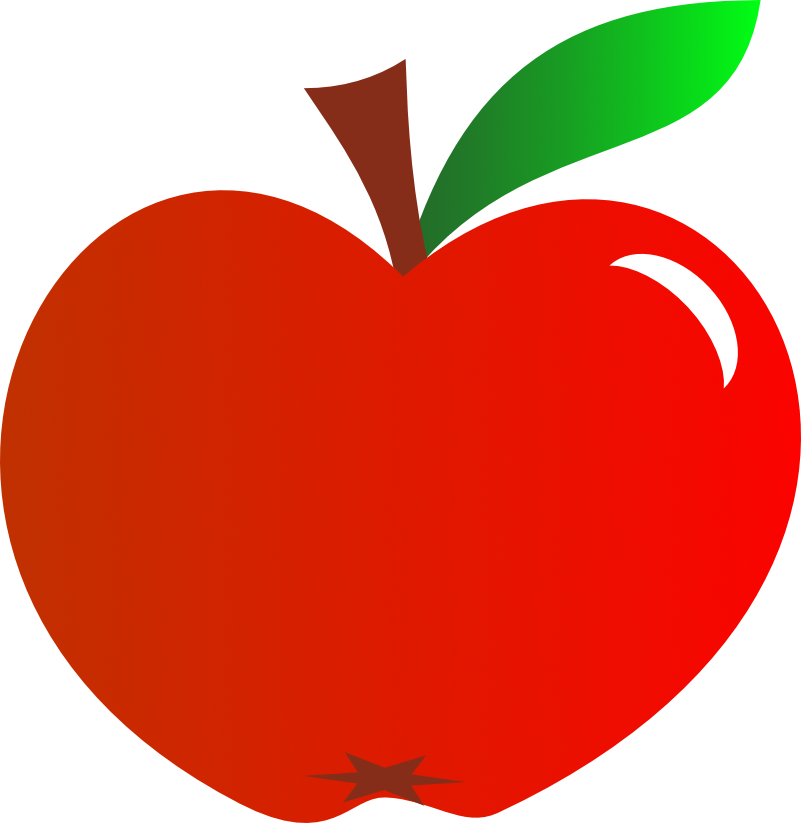 Burton Salmon Community Primary School             
   Person Specification: Class Teacher to be evidenced in both the application form and interview.EssentialEssentialEssentialDesirableQualificationsQualified Teacher status DegreeQualified Teacher status DegreeQualified Teacher status DegreeEvidence of commitment to further professional developmentExperienceThe teacher should have experience of: Teaching and assessing primary aged children Working as part of a team Working with parents and carersExperience of leading training/supporting staff 
The teacher should have experience of: Teaching and assessing primary aged children Working as part of a team Working with parents and carersExperience of leading training/supporting staff 
The teacher should have experience of: Teaching and assessing primary aged children Working as part of a team Working with parents and carersExperience of leading training/supporting staff 
Experience of different styles of teaching and learning Experience of subject leadershipExperience of leading a curriculum subject area Knowledge and UnderstandingThe teacher should have knowledge and understanding of: Statutory requirements in the appropriate key stage in relation to end of year group testing Safeguarding Understanding of what makes ‘quality first’ teaching, and of effective intervention strategies Ability to plan and evaluate interventions Data analysis skills, and the ability to use data to inform provision planning Effective communication and interpersonal skills Ability to build effective working relationships The teacher should have knowledge and understanding of: Statutory requirements in the appropriate key stage in relation to end of year group testing Safeguarding Understanding of what makes ‘quality first’ teaching, and of effective intervention strategies Ability to plan and evaluate interventions Data analysis skills, and the ability to use data to inform provision planning Effective communication and interpersonal skills Ability to build effective working relationships The teacher should have knowledge and understanding of: Statutory requirements in the appropriate key stage in relation to end of year group testing Safeguarding Understanding of what makes ‘quality first’ teaching, and of effective intervention strategies Ability to plan and evaluate interventions Data analysis skills, and the ability to use data to inform provision planning Effective communication and interpersonal skills Ability to build effective working relationships In addition, the teacher may also have knowledge and understanding of: Using pre-teach and post-teach to maximise progressImplementing interventions to support pupil progressSkillsThe teacher will:Have a positive personal presence and strong behaviour management skillsTeach a wide range of subjects across the primary curriculum Promote the school’s aims and policies in a positive manner Demonstrate a commitment to raising pupil achievement Lead teaching assistants effectively to maximise impact on pupil development Demonstrate a willingness & ability to support the wider life of the school communityExhibit a commitment to the spiritual, moral, social and cultural development of pupilsDevelop good personal relationships within a teamDevelop and sustain positive relationships with children, parents, governors and the community Create a happy, challenging and effective learning environment.The teacher will:Have a positive personal presence and strong behaviour management skillsTeach a wide range of subjects across the primary curriculum Promote the school’s aims and policies in a positive manner Demonstrate a commitment to raising pupil achievement Lead teaching assistants effectively to maximise impact on pupil development Demonstrate a willingness & ability to support the wider life of the school communityExhibit a commitment to the spiritual, moral, social and cultural development of pupilsDevelop good personal relationships within a teamDevelop and sustain positive relationships with children, parents, governors and the community Create a happy, challenging and effective learning environment.The teacher will:Have a positive personal presence and strong behaviour management skillsTeach a wide range of subjects across the primary curriculum Promote the school’s aims and policies in a positive manner Demonstrate a commitment to raising pupil achievement Lead teaching assistants effectively to maximise impact on pupil development Demonstrate a willingness & ability to support the wider life of the school communityExhibit a commitment to the spiritual, moral, social and cultural development of pupilsDevelop good personal relationships within a teamDevelop and sustain positive relationships with children, parents, governors and the community Create a happy, challenging and effective learning environment.In addition, the teacher will also:Be open to new initiatives that will support teaching and learningBe prepared to make a contribution to the after- school club curriculum.Personal CharacteristicsApproachable CommittedEnthusiastic FlexibleResourceful OrganisedResilient High expectationsTeam player